	Objednávka 125856804	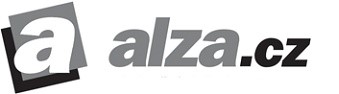 Číslo dokladu:	125856804	Datum vystavení:	13.11.2023Prodávající:Alza.cz a.s.E-mail: obchod@alza.czInternet: www.alza.czTelefon: +420225340111Zapsána v OR u MS v Praze, oddíl B, vložka 8573.Kupující:Základní škola, Praha 10, Gutova1987/39, příspěvkováGutova 1987/3910000	Praha 10 - StrašniceMartin ChocenskýZákladní školaGutova 1987/3910000    Hlavní město Praha Strašnice    +420724707624IČ: 47611880	DIČ: Platební údaje:	Obchodní údaje:125856804Bankovní účet:ČSOB:	188505042 / 0300Raiffeisenbank:	1265098001 / 5500Komerční banka a.s.:	35-3355550267 / 0100Česká spořitelna a.s.:	2171532 / 0800Kód	Popis	Ks	Cena ks	bez DPH	DPH	DPH %	Cena	ZárukaNT210k2c	Tablet Lenovo Tab P11 Pro (2nd Gen)	35	9 090,08	318 152,89	66 812,11	21	384 965,00	24 LNT8GB/256GB šedý + aktivní stylusLenovoAGDTCF0056Pouzdro na tablet AlzaGuard	35	276,38	9 673,34	2 031,40	21	11 704,74	24 Protective Flip Cover pro Lenovo TabP11 Pro (2nd Gen)SSH005m168 Ochranná fólie Screenshield LENOVO	34	223,90	7 612,61	1 598,65	21	9 211,26	99 6	Smart Tab P11 Pro 2nd Gen fólie na displejSL190q	Nehmotný produkt Služba Doprava	1	81,82	81,82	17,18	21	99,00	 AL zboží / Dobírečné / Doručení na prodejnuSL083d	Nehmotný produkt - Sleva na	1	-81,82	-81,82	-17,18	21	-99,00	 ALdopravnéSSH005m168 Ochranná fólie Screenshield LENOVO	1	223,90	223,90	47,02	21	270,92	99 6	Smart Tab P11 Pro 2nd Gen fólie na displejLOCHTAB0c Nehmotný produkt + ZDARMA	35	0,00	0,00	0,00	0	0,00	24 ALElektronická licence Ochrana proti náhodnému poškození ADP - P11 Pro, Yoga 13 - nutná registraceCelkem:	335 662,74	70 489,18	406 152,00 KčTento doklad nemá náležitosti daňového dokladu. Vyčíslení DPH je pouze informativní.Platnost nabídky je po dobu tří dnů, nebo do vyprodání zásob.Doporučujeme zboží překontrolovat ihned po převzetí, pozdější připomínky ke stavu předávaného zboží mohou být zamítnuty. Kupující nabude vlastnického práva ke zboží až po úplném zaplacení kupní ceny. V ceně zboží je zahrnut recyklační poplatek a autorské odměny v zákonné výši. Více informací o podmínkách záruky naleznete ve Všeobecných obchodních podmínkách a Reklamačním řádu na www.alza.cz.	Strana 1 z 1	Tisk: PDFGen 1.39   11/21/2023 1:05:53 PMZpůsob úhrady:Datum splatnosti:Objednávkou - DPD27.11.2023Doprava: Objednávky: